PODATKI O PRIJAVITELJU PROGRAMA 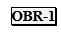 Na podlagi javnega poziva objavljenega dne 15. 3. 2022 »Javni poziv za izbor izvajalca za izvedbo celoletnega programa filmske umetnosti za odrasle ter otroke in mladino v Mestni občini Koper v letu 2022« se prijavljamo na vaš javni poziv in prilagamo našo dokumentacijo v skladu z navodili za prijavo na razpis.● Kako zagotavljate prostore, kjer se bo izvajal program (ustrezno obkroži): -	ste lastnik prostorov – naslov:-	imate prostore v najemu – naslov: -	so vam prostori dani v so-uporabo brez najemnine – naslov:-	drugo __________________________________________________________Datum:                                                                                                           Žig  in podpis                                                                                                            odgovorne osebe prijavitelja:Podatki o prijavitelju:Podatki o prijavitelju:Podatki o prijavitelju:Podatki o prijavitelju:Podatki o prijavitelju:Podatki o prijavitelju:Podatki o prijavitelju:Podatki o prijavitelju:Podatki o prijavitelju:Naziv oziroma ime prijaviteljaNaziv oziroma ime prijaviteljaNaziv oziroma ime prijaviteljaNaziv oziroma ime prijaviteljaNaziv oziroma ime prijaviteljaNaziv oziroma ime prijaviteljaNaziv oziroma ime prijaviteljaNaziv oziroma ime prijaviteljaNaziv oziroma ime prijaviteljaNaslov prijavitelja:Naslov prijavitelja:Naslov prijavitelja:Naslov prijavitelja:Naslov prijavitelja:Naslov prijavitelja:Naslov prijavitelja:Naslov prijavitelja:Naslov prijavitelja:Korespondenčni naslov:Korespondenčni naslov:Korespondenčni naslov:Korespondenčni naslov:Korespondenčni naslov:Korespondenčni naslov:Korespondenčni naslov:Korespondenčni naslov:Korespondenčni naslov:DAVČNI ZAVEZANEC:                    DA                               NEDAVČNI ZAVEZANEC:                    DA                               NEDAVČNI ZAVEZANEC:                    DA                               NEDAVČNI ZAVEZANEC:                    DA                               NEDAVČNI ZAVEZANEC:                    DA                               NEDAVČNI ZAVEZANEC:                    DA                               NEID za DDV: SI   ID za DDV: SI   Davčna številka:Davčna številka:TRR:Banka:Matična številkaMatična številkaZakoniti zastopnikZakoniti zastopnikŠtevilka telefona / mobilnega telefonaŠtevilka telefona / mobilnega telefonaŠtevilka telefona / mobilnega telefonaŠtevilka telefona / mobilnega telefonaElektronska poštaElektronska poštaKontaktna osebaKontaktna osebaŠtevilka telefona / mobilnega telefonaŠtevilka telefona / mobilnega telefonaŠtevilka telefona / mobilnega telefonaŠtevilka telefona / mobilnega telefonaElektronska poštaElektronska poštaOdgovorna oseba za podpis pogodbeOdgovorna oseba za podpis pogodbeOdgovorna oseba za podpis pogodbeOdgovorna oseba za podpis pogodbe